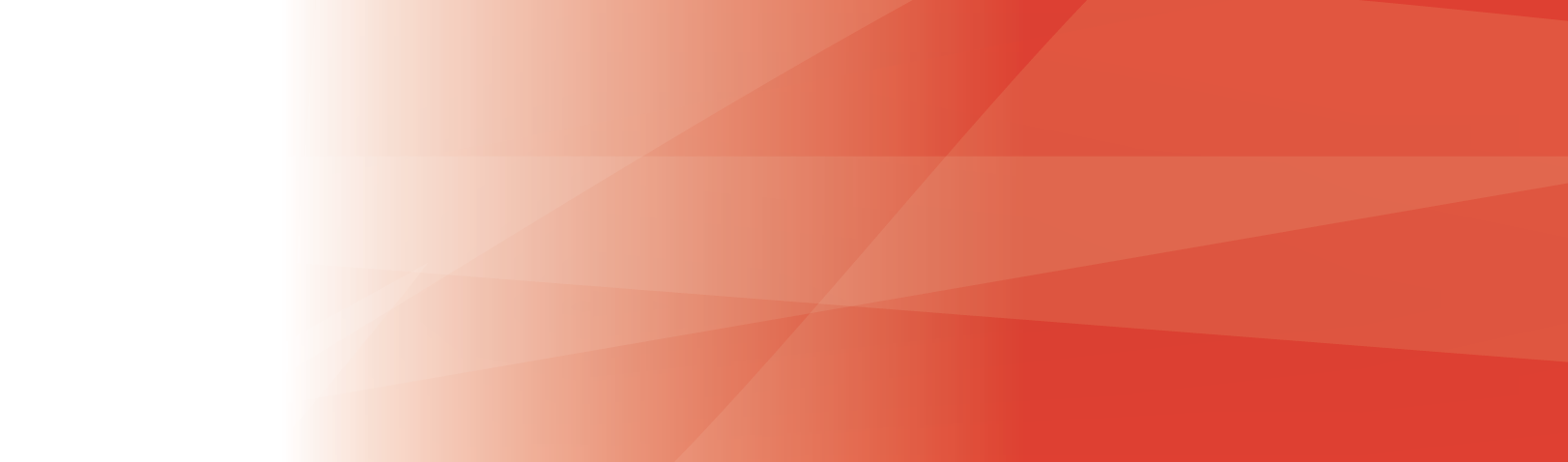 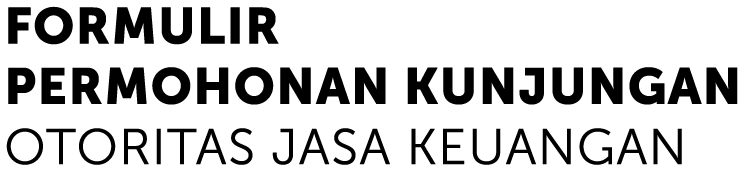 Saya sebagai PIC Kunjungan bersedia:Melakukan konfirmasi kehadiran/pembatalan maksimal 3 (tiga) hari kerja sebelum kegiatan berlangsung;Menerima pembatalan kunjungan instansi saya oleh OJK, dan penolakan permohonan kunjungan di masa mendatang apabila sampai waktu yang ditentukan saya tidak melakukan konfirmasi;Menerima pembatalan atau penjadwalan ulang kunjungan apabila tidak hadir di tempat kunjungan maksimal 30 (tiga puluh) menit dari waktu yang telah disepakati.	(Tanda Tangan dan Nama Lengkap)Nama Instansi Pendidikan:Jumlah Peserta:Waktu Kunjungan:Selasa,  a. Sesi 1 : 09.30 – 11.30 WIB              b. Sesi 2 : 13.30 – 15.30 WIBTanggal Kunjungan:Jenjang Pendidikan:SMA/SMK / D3 / S1 / S2 / Lainnya .......................................Jurusan/ Fakultas:Topik yang Dipilih(Pilih satu topik):a.   Pengaturan dan Pengawasan Perbankanb.	Pengaturan dan Pengawasan Pasar Modalc.	Pengaturan dan Pengawasan IKNBd.	Pengaturan dan Pengawasan Perbankan Syariahe.	Pengaturan dan Pengawasan Pasar Modal Syariahf.	Pengaturan dan Pengawasan IKNB Syariahg.	Edukasi dan Perlindungan Konsumenh.  Tugas dan Fungsi OJKi.	Lainnya ............................................................................Nama PIC Kunjungan:No Telepon / HP:Email: